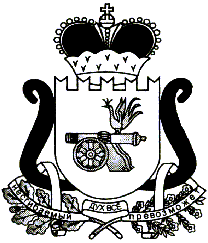 АДМИНИСТРАЦИЯ   МУНИЦИПАЛЬНОГО ОБРАЗОВАНИЯ«ЕЛЬНИНСКИЙ  РАЙОН» СМОЛЕНСКОЙ ОБЛАСТИП О С Т А Н О В Л Е Н И Е от  26.09.2023  № 654г. ЕльняОб утверждении Положения районного патриотического фестиваля художественного творчества «Праздник Красного Знамени», посвященного 80-летию освобождения города и района от немецко-фашистских захватчиков в годы Великой Отечественной войны 1941-1945г.г., и о создании организационного комитета по подготовке, проведению и подведению итогов.В целях осуществления подготовки и проведения районного патриотического фестиваля  художественного творчества «Праздник Красного Знамени», посвященного 80-летию освобождения города и района от немецко-фашистских захватчиков в годы Великой Отечественной войны 1941-1945г.г., Администрация муниципального образования «Ельнинский район» Смоленской областип о с т а н о в л я е т:1. Утвердить Положение о районном патриотическом фестивале художественного творчества «Праздник Красного Знамени», посвященном 80-летию освобождения города и района от немецко-фашистских захватчиков в годы Великой Отечественной войны 1941-1945г.г. (Приложение №1).2. Создать организационный комитет по подготовке и проведению районного патриотического фестиваля  художественного творчества «Праздник Красного Знамени», посвященного 80-летию освобождения города и района от немецко-фашистских захватчиков в годы Великой Отечественной войны 1941-1945г.г. (Приложение №2).3. Отделу образования Администрации муниципального образования «Ельнинский район» Смоленской области (начальник - Е.П.Николаенкова) организовать своевременную подачу заявок от общеобразовательных школ района на участие в районном патриотическом фестивале  художественного творчества «Праздник Красного Знамени», посвященном 80-летию освобождения города и района от немецко-фашистских захватчиков в годы Великой Отечественной войны 1941-1945г.г..4. Контроль за исполнением настоящего постановления возложить на заместителя Главы муниципального образования «Ельнинский район» Смоленской	 области М.А.Пысина.Глава муниципального образования «Ельнинский район» Смоленской области 				Н.Д. МищенковОтп. 1 экз.- в дело                                              Исп. Р.Д.Гребнева                                                тел. 4-29-06«21»  сентября  2023 г.Разработчик: И.В.Панютинател. 4-29-06«21»  сентября  2023 г.Визы: А.Б. Лысенков_____________                    «___»  ________ 2023 годМ.А. Пысин_______________                    «___»  ________ 2023  годО.Н. Климова______________                    «___»  ________ 2023 год    Приложение№1                                                               к Постановлению Администрации                                                        муниципального  образования                                                                       «Ельнинский район»                                                                       Смоленской области                                                                                                               от «  »____________     2023 г.  № ____ПОЛОЖЕНИЕ     о районном   патриотическом  фестиваледетско-юношеского  художественного творчества «Праздник Красного Знамени»,  посвященном  80-летию освобождения города и района от немецко-фашистских захватчиков в годы  Великой Отечественной войны 1941-1945гг. Ельня.2023 год  ОБЩИЕ ПОЛОЖЕНИЯ        Районный   патриотический   фестиваль детско-юношеского художественного творчества «Праздник Красного Знамени» (далее Фестиваль-конкурс) проводится в рамках популяризации героических событий времен Великой Отечественной войны 1941-1945гг. (далее – ВОВ 1941-1945гг.) и привлечения внимания подрастающего поколения и молодёжи  к историческим событиям, происходившим в Ельне, Ельнинском  районе, на Смоленщине и в  России в целом.          Цель Фестиваля:развитие творческого потенциала детей и юношества.Задачи Фестиваля:воспитание патриотизма и гражданственности, духовной   культуры личности;пропаганда художественными средствами героической истории и воинской Славы Отечества; содействие  творческому общению, укреплению и развитию партнерских взаимоотношений, реализации совместных творческих проектов среди детей и подростков;развитие у подрастающего поколения любви и уважения к истории  своей малой  Родины, Смоленщины, России и гордости за ее героическое прошлое;изучение периода  Великой Отечественной Войны 1941-1945гг. Учредители Фестиваля:Администрация муниципального образования «Ельнинский район»   Смоленской    области (далее Администрация МО);Отдел культуры и спорта Администрации муниципального образования «Ельнинский район» Смоленской области (далее Отдел культуры и спорта);     3. Организаторы и исполнители Фестиваля3.1. Организаторы:  МБУК «Ельнинский Культурно-досуговый центр» (далее МБУК «КДЦ»);3.2. Исполнители: Отдел образования Администрации муниципального образования «Ельнинский район»  Смоленской области (далее Отдел образования), в ведении которого находятся организационные вопросы участия коллективов в Фестивале;    общеобразовательные организации района   и организации дополнительного образования (в т ч. подведомственные Отделу культуры и спорта), которые организовывают подготовку участников. 3.3. Информационные услуги по запросам участников Фестиваля оказывают МБУК «Ельнинский краеведческий музей» и МБУК «Ельнинская МЦБС».                                4. Участники Фестиваля 4.1. Творческие коллективы обучающихся общеобразовательных школ города и района, воспитанники учреждений дополнительного образования.Возраст участников - от  10 до 18 лет. Порядок и условия участия в Фестивале Программа включает в себя следующие номинации:5.1. «Визитная карточка» (представление заявленной команды)       (продолжительность - от 5 до 10  минут)Критерии творческой работы: представление района, школы и  патриотической работы, проводимой в ней;  артистичность; оригинальность номера; слаженность команды; соответствие тематике и рекомендуемой продолжительности номера;соответствие участников  возрастному критерию (от 10 до 18 лет).5.2. «Литературно-музыкальная композиция и (или) инсценировка»          (продолжительность - от 10 до  15 минут)Критерии творческой работы: соответствие номера тематике Фестиваля, соответствие образам героев, использование литературных и музыкальных  приемов, артистичность, оригинальность, художественный замысел,  донесение основной мысли постановки до зрителя, сценическая культура (соответствие костюмов, реквизита, поведения и т.д. заявленной теме), соответствие номера временным критериям. 5.3. От каждой заявленной команды  номера должны быть собраны в одну единую программу, которая по совокупности  не должна превышать 20-25  минут. 5.4. Фестиваль проводится  на базе   МБУК «Ельнинский культурно-досуговый центр»   9 декабря  2023 года в рамках Дня Героев Отечества (по решению оргкомитета  время участникам  будет сообщено дополнительно).5.5. Прием заявок (направление программ в случае заочного проведения) по прилагаемой к Положению форме. Заявки подаются  до 18 ноября 2023 г. на elnyakdc@yandex.ru и kult.elnia@yandex.ru (Отдел культуры и спорта);5.6. Подтверждение  участия согласно ранее отправленным заявкам обязательно до 25 ноября  2023 года по телефону 4-33-36 (методический кабинет РДК).6.Финансовые условия7.1. Участие в Фестивале бесплатное.7.2. Доставка участников за счет направляющей стороны.ИНФОРМАЦИОННОЕ ОБЕСПЕЧЕНИЕ Ответственные координаторы:Отдел культуры и спорта Администрации муниципального образования «Ельнинский район» Смоленской областиТел/факс: 8-48146 4-29-06,  kult.elnia@yandex.ruИсполнители:МБУК «Ельнинский районный  культурно-досуговый центр» (РДК), Тел: (8 481 46) 4-16-86; elnyakdc@yandex.ru; 4-33-36 (метод. кабинет), 4-16-86 (директор)МБУК «Ельнинская МЦБС» (центральная библиотека), Тел. (8 481 46) 4-17-53, 4-15-59, elnymcbs@yandex.ru,;  МБУК «Ельнинский музей»Тел. . (8 481 46) 4-10-68; эл.адрес muzei.elnia@yandex.ruПриложение 1.ЗАЯВКАдля участия  в VII-м  муниципальном   патриотическом  фестивале детско-юношеского  художественного творчества«Праздник Красного Знамени», посвященном 80-летию освобождения города и района от немецко-фашистских захватчиков в годы  Великой Отечественной войны 1941-1945гг.1.Наименование учебного заведения:_______________________________________________________________________________________________________________________________2.Название команды:____________________________________________________________________3. Номинация/ с указанием номинации, название творческого номера, времени выступления/1.____________________________________________________________ /мин./2.____________________________________________________________ /мин./4. .Ф.И.О. преподавателя или руководителя команды и его контакты (эл.почта и тел.):____________________________________________________________________5. Список с Ф.И.О. и возрастом   участников (приложение к Заявке)Подпись директора учебного заведения _________________ПечатьПриложение 2СОГЛАСИЕ 
НА ОБРАБОТКУ ПЕРСОНАЛЬНЫХ ДАННЫХЯ, _______________________________________________________________,(ФИО)паспорт__________выдан_______________________________________________ (когда и кем выдан)адрес регистрации:_______________________________________________________,даю свое согласие на обработку  моих персональных данных, относящихся исключительно к перечисленным ниже категориям персональных данных: фамилия, имя, отчество; пол; дата рождения; тип документа, удостоверяющего личность; данные документа, удостоверяющего личность; гражданство. Я даю согласие на использование персональных данных исключительно в целях участия в VII-м  муниципальном  патриотическом  фестивале детско-юношеского художественного творчества «Праздник Красного Знамени»,  посвященном 80-летию освобождения города и района от немецко-фашистских захватчиков в годы  Великой Отечественной войны 1941-1945гг. для осуществления организатором мероприятия необходимых действий.       Настоящее согласие предоставляется мной на осуществление действий в отношении моих персональных данных, которые необходимы для достижения указанных выше целей, включая (без ограничения) сбор, систематизацию, накопление, хранение, уточнение (обновление, изменение), использование, блокирование персональных данных, а также осуществление любых иных действий, предусмотренных действующим законодательством Российской Федерации.       Я проинформирован, что организатор фестиваля, а именно –  Отдел культуры и спорта Администрации муниципального образования «Ельнинский район» Смоленской области  гарантирует      обработку моих персональных данных в соответствии с действующим законодательством Российской Федерации как неавтоматизированным, так и автоматизированным способами.Данное согласие действует до достижения целей обработки персональных данных или в течение срока хранения информации.        Данное согласие может быть отозвано в любой момент по моему  письменному заявлению.           Я подтверждаю, что, давая такое согласие, я действую по собственной воле и в своих интересах. "____" ___________ 202__ г.                       _______________ /_______________/                                                                                  Подпись                       Расшифровка подписи                                                                                                           Приложение№2                                                                                        к постановлению Администрации    муниципального образования                                                                                                                                                                                                   «Ельнинский район»Смоленской области                                                                                                                                                         от_______________2023 №_____     Составорганизационного  комитета  по подготовке и проведению VII районного патриотического фестиваля художественного творчества «Праздник Красного Знамени»           Пысин М.А. - заместитель Главы  муниципального образования «Ельнинский район» Смоленской области, председатель оргкомитета;          Черногузова Т.В. – ведущий специалист Отдела культуры и спорта Администрации муниципального образования «Ельнинский район» Смоленской области, секретарь оргкомитета.         Члены оргкомитета:Панютина И.В. - начальник  Отдела культуры и спорта Администрации муниципального образования «Ельнинский район» Смоленской области;Николаенкова Е.П.- начальник отдела образования Администрации муниципального образования «Ельнинский район» Смоленской области;Чибисова Г.Н.- директор Муниципального бюджетного учреждениякультуры «Ельнинский районный централизованный культурно – досуговый центр».